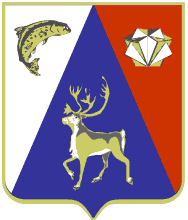 МУРМАНСКАЯ ОБЛАСТЬАДМИНИСТРАЦИЯ ЛОВОЗЕРСКОГО РАЙОНА П О С Т А Н О В Л Е Н И ЕО создании Совета по туризму при Главе Ловозерского районаВ целях реализации государственной политики в сфере туризма, для координации взаимодействия между органами местного самоуправления и субъектами туристской деятельности Ловозерского района, руководствуясь ст. 15.1 Федерального закона от 06.10.2003 N 131-ФЗ "Об общих принципах организации местного самоуправления в Российской Федерации", Федеральным законом от 24.11.1996 N 132-ФЗ "Об основах туристской деятельности в Российской Федерации", Уставом Ловозерского района, постановляю:1. Создать Совет по туризму при Главе Ловозерского  района.2. Утвердить:2.1. Состав Совета по туризму при главе Ловозерского района (приложение 1).2.2. Положение о Совете по туризму при главе Ловозерского района (приложение N 2).3. Назначить представителем Главы Ловозерского района в Совете по туризму в Ловозерском районе директора ГОКУ "Дирекция особо охраняемых природных территорий регионального значения Мурманской области" Ловозерского района И.В. Вдовина.4. Настоящее постановление вступает в силу с момента его обнародования на официальном сайте  администрации Ловозерского района.И.о. Главы администрацииЛовозерского района							      Н.Н. ИвановаПриложение N 2к постановлению И.о. Главы администрацииЛовозерского района от «  25 »  декабря  2015 г. N  533 - ПЗПОЛОЖЕНИЕ О СОВЕТЕ ПО ТУРИЗМУ ПРИ ГЛАВЕ ЛОВОЗЕРСКОГО  РАЙОНАОбщие положенияСовет по туризму при главе  Ловозерского района (далее именуется "Совет") является постоянно действующим совещательно-координационным органом, обеспечивающим взаимодействие администрации Ловозерского района с организациями и предприятиями сферы туризма и услуг, гостиничного хозяйства, торговли, общественного питания, а также иных организаций и предприятий, предоставляющих туристские товары и услуги.Решения, принимаемые Советом, носят рекомендательный характер.Совет содействует туристской деятельности и создает благоприятные условия для ее развития, определяет и поддерживает приоритетные направления развития туризма на территории Ловозерского района.Совет руководствуется в своей деятельности Конституцией РФ, федеральными законами, законами и иными нормативными правовыми актами Мурманской  области, постановлениями и распоряжениями главы Ловозерского  района, а также настоящим Положением.Основные цели, задачи и функции деятельности Совета:Целью деятельности Совета является координация основных направлений деятельности по становлению и развитию индустрии туризма в Ловозерском  районе, выработка конструктивных предложений по превращению туризма в доходную отрасль местной экономики.Основными задачами Совета являются:определение приоритетных направлений туристской деятельности на территории Ловозерского района;рассмотрение вопросов, обеспечивающих формирование на территории Ловозерского  района конкурентоспособной туристско-рекреационного отрасли;поиск оптимальных условий для использования туристских ресурсов Ловозерского района в целях развития туризма и их сохранения;разработка механизмов поддержки внутреннего и въездного туризма в Ловозерском районе;содействие инвестированию средств в развитие туристской индустрии на территории Ловозерского района;содействие проведению открытых конкурсов по отбору перспективных проектов в сфере туризма.Для достижения поставленных целей и в соответствии с вышеперечисленными задачами Совет осуществляет следующие функции:участвует в координации деятельности и взаимодействия муниципальных органов власти Ловозерского района и субъектов туристской деятельности в целях создания благоприятных условий для развития туризма в Ловозерском района;предоставляет главе Ловозерского района аналитические и информационные материалы о положении дел в сфере туризма и проблемах, препятствующих развитию туристской деятельности в Ловозерском районе;участвует в подготовке проектов постановлений и распоряжений главы Ловозерского района, муниципальных правовых актов по вопросам, входящим в компетенцию Совета;участвует в разработке программ и планов развития туризма на территории Ловозерского  района;содействует в организации и проведении мероприятий (конференций, семинаров-совещаний, "круглых столов", конкурсов, ярмарок, выставок и пр.) по вопросам развития туризма в Ловозерском районе.Права СоветаСовет для осуществления возложенных на него задач и в соответствии с вышеперечисленными функциями имеет право:запрашивать и получать от органов исполнительной власти, предприятий, учреждений и организаций информацию по вопросам, относящимся к сфере туристской деятельности;приглашать и заслушивать на заседаниях Совета руководителей подразделений администрации Ловозерского района, руководителей организаций, не входящих в состав Совета, по вопросам развития туристской индустрии в Ловозерском районе;образовывать комиссии, рабочие и экспертные группы по основным направлениям своей деятельности, в состав которых включаются представители учреждений и иных организаций по согласованию с руководителями указанных органов и организаций. Комиссии, рабочие и экспертные группы действуют в соответствии с настоящим Положением.Состав СоветаПерсональный состав Совета утверждается главой Ловозерского района и формируется из числа руководителей Ловозерского района, предприятий и организаций туристских фирм, предприятий и организаций торговли, общественного питания, туристских общественных организаций, а также иных организаций, предоставляющих туристские товары и услуги.Члены Совета принимают участие в его работе на общественных началах.Совет осуществляет свою деятельность в соответствии с утверждаемым им планом работы.Структура и порядок работы СоветаСовет состоит из председателя Совета, его заместителя, членов Совета, секретаря Совета.Руководит заседаниями Совета председатель Совета либо его заместитель. В случае отсутствия председателя Совета и его заместителя на заседании председательствует один из членов Совета, наделенный соответствующими полномочиями.Состав Совета в соответствии с возложенными на него задачами образует из числа своих членов рабочие группы по направлениям деятельности в области туризма.Заседания Совета проводятся по мере необходимости, но не реже одного раза в квартал. Повестку дня заседания формирует секретарь Совета. О дате, месте проведения и повестке дня заседания члены Совета должны быть проинформированы не менее чем за 7 дней до предполагаемой даты его проведения.Заседание Совета считается правомочным, если на нем присутствует более половины членов Совета.Решение Совета считается принятым, если за него проголосовало большинство присутствующих, оформляется протоколом, подписывается председателем Совета, а также секретарем Совета.Протокол заседания ведется секретарем Совета и доводится до сведения членов Совета и других заинтересованных лиц в течение десяти дней со дня проведения заседания Совета.На заседание Совета могут быть приглашены руководители и должностные лица администрации  Ловозерского района, представители организаций, средств массовой информации.Обеспечение деятельности СоветаИнформационное, документационное и организационное обеспечение деятельности Совета осуществляет отдел по культуре, делам молодежи и связям с общественностью администрации Ловозерского  района.Приложение N 1 к постановлению И.о. Главы администрацииЛовозерского района от 25 декабря  2015 г. N  533- ПЗСОСТАВСовета по туризму при главе Ловозерского района25 декабря 2015 годас. Ловозеро        № 533 -  ПЗПредседатель Совета,Директор ГОКУ "Дирекция особо охраняемых природных территорий регионального значения Мурманской области" Ловозерского районаВдовин Иван ВасильевичЗаместитель председателя Совета, Глава Ловозерского районаШестак Александр ВладимировичСекретарь Совета, Начальник отдела по культуре, делам молодежи и связям с общественностью администрации Ловозерского районаМеднова Татьяна ВикторовнаЧЛЕНЫ СОВЕТА:Руководитель ООО «Ловозеро.ру»Бараковский Виктор ГеоргиевичИндивидуальный предпринимательБараковский Михаил ЮрьевичРуководитель «Хаски – парк» «Лесная Елань»Кошельник Антонина АнатольевнаДепутат Ловозерского районного СоветаБрылев Николай НиколаевичИндивидуальный предпринимательБарташ Олег Владимирович